Кружок  «Основы гигиены и медицинских знаний», руководитель Бочкина Т.И.Школьные мероприятияМастер – класс: «Азбука первой помощи» (организован,  для детей начальной школы)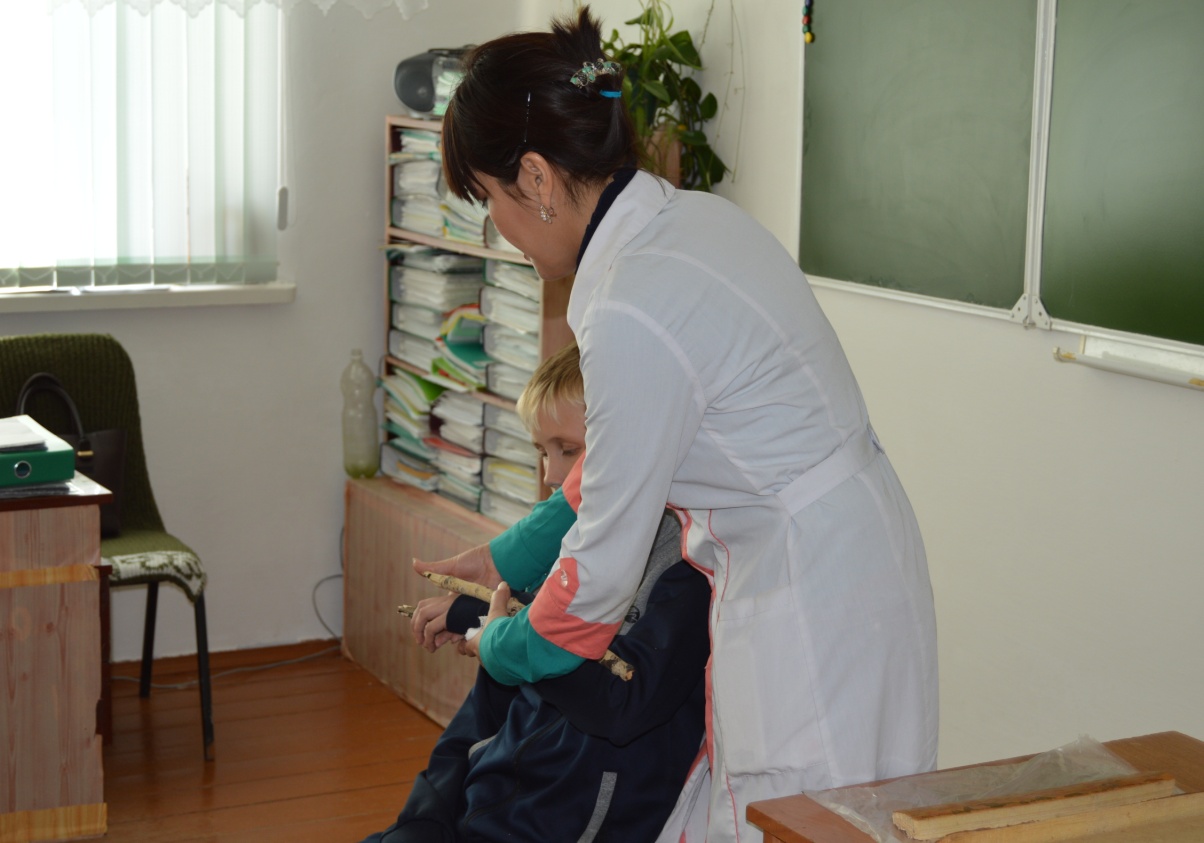 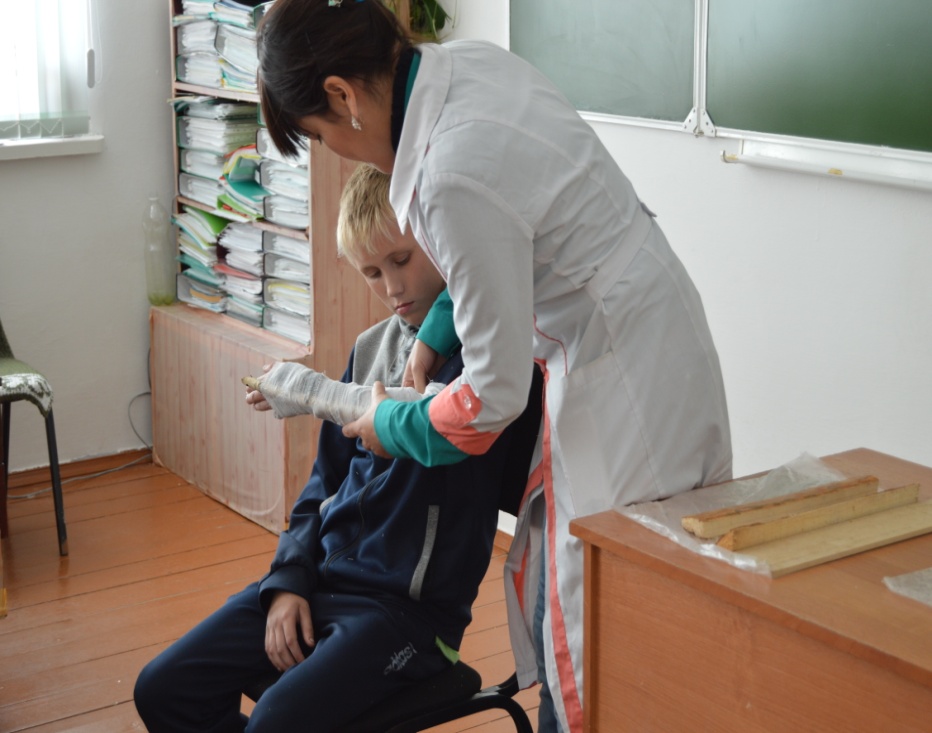 2.Викторина среди седьмых классов «Первая медицинская помощь».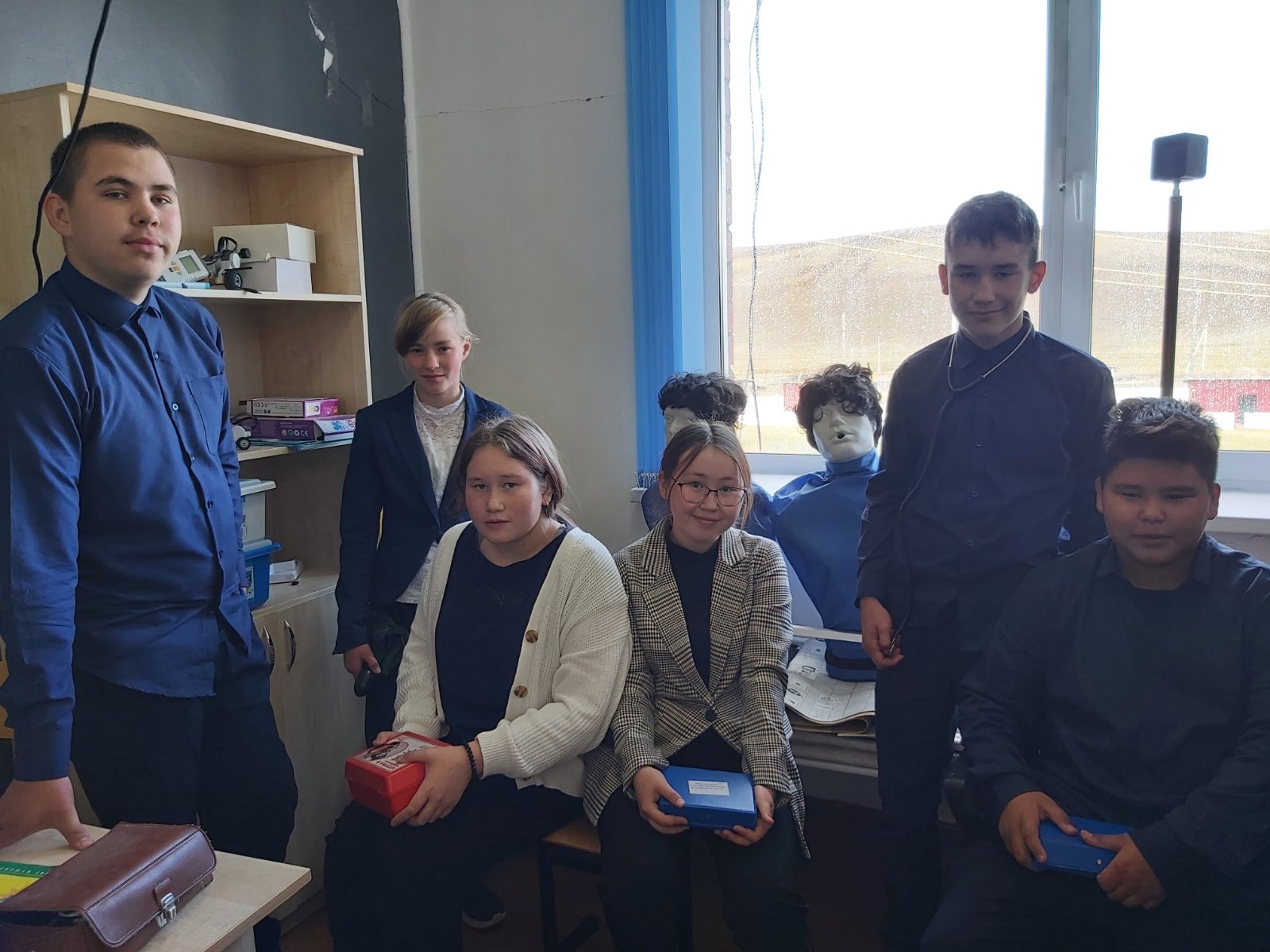 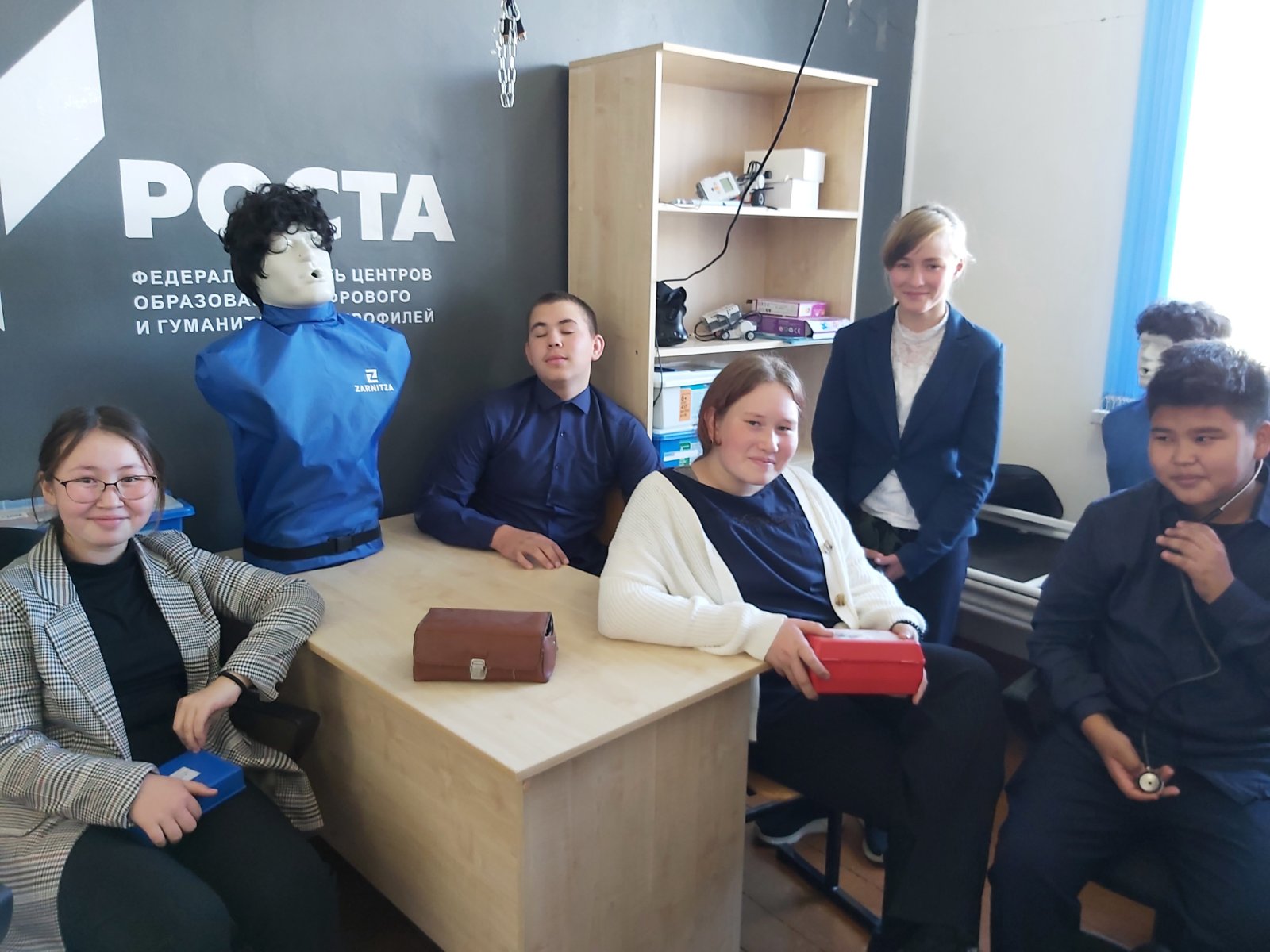 